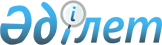 Әкімдіктің 2008 жылғы 26 ақпандағы № 315 "Ауылдық (селолық) жерде жұмыс істейтін білім беру мамандары лауазымдарының тізбесін айқындау туралы" қаулысына толықтырулар енгізу туралы
					
			Күшін жойған
			
			
		
					Қостанай облысы Лисаков қаласы әкімдігінің 2011 жылғы 14 маусымдағы № 316 қаулысы. Қостанай облысы Лисаков қаласының Әділет басқармасында 2011 жылғы 8 шілдеде № 9-4-187 тіркелді. Күші жойылды - Қостанай облысы Лисаков қаласы әкімдігінің 2014 жылғы 1 шілдедегі № 302 қаулысымен

      Ескерту. Күші жойылды - Қостанай облысы Лисаков қаласы әкімдігінің 01.07.2014 № 302 қаулысымен (алғашқы ресми жарияланған күнінен кейін күнтізбелік он күн өткен соң қолданысқа енгізіледі).      Қазақстан Республикасының 2007 жылғы 15 мамырдағы Еңбек кодексінің 18-бабы 2) тармақшасына, 238-бабы 3-тармағына, "Қазақстан Республикасындағы жергілікті мемлекеттік басқару және өзін-өзі басқару туралы" Қазақстан Республикасының 2001 жылғы 23 қаңтардағы Заңының 31-бабының 2-тармағына сәйкес Лисаков қаласының әкімдігі ҚАУЛЫ ЕТЕДІ:



      1. Әкімдіктің "Ауылдық (селолық) жерде жұмыс істейтін білім беру мамандары лауазымдарының тізбесін айқындау туралы" 2008 жылғы 26 ақпандағы № 315 қаулысына (Нормативтік құқықтық актілердің мемлекеттік тіркеу тізілімінде № 9-4-112 болып тіркелген, 2008 жылғы 10 сәуірдегі "Лисаковская новь" газетінде жарияланған) мынадай толықтырулар енгізілсін:



      көрсетілген қаулыға қосымша мынадай мазмұндағы 9), 10), 11), 12), 13) тармақшалармен толықтырылсын:



      "9) музыка жетекшісі;



      10) дене тәрбиесі нұсқаушысы;



      11) қазақ тілі оқытушысы;



      12) әлеуметтік педагог;



      13) медициналық бике.".



      2. Осы қаулы алғаш ресми жарияланған күннен кейін күнтізбелік он күн өткен соң қолданысқа енгізіледі.      Қала әкімі                                 В. Радченко      КЕЛІСІЛДІ:      Лисаков қалалық

      мәслихатының хатшысы

      _________Т. Кривошея
					© 2012. Қазақстан Республикасы Әділет министрлігінің «Қазақстан Республикасының Заңнама және құқықтық ақпарат институты» ШЖҚ РМК
				